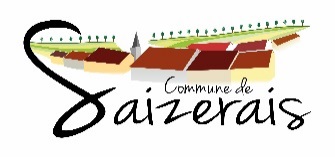 BON DE RESERVATION HEBDOMADAIREACCUEIL DE LOISIRS PERISCOLAIRENom et prénom de l’enfant : 	 Classe : 	Cocher les jours de présenceFait à 	, le 	Signature des parents ou représentants légaux :A retourner impérativement avant le jeudi 12h précédent la semaine réservée.BON DE RESERVATION HEBDOMADAIREACCUEIL DE LOISIRS PERISCOLAIRENom et prénom de l’enfant : 	 Classe : 	Cocher les jours de présenceFait à 	, le 	Signature des parents ou représentants légaux :A retourner impérativement avant le jeudi 12h précédent la semaine réservée.Semaine du …………………. Au ………………………Semaine du …………………. Au ………………………Semaine du …………………. Au ………………………Semaine du …………………. Au ………………………Semaine du …………………. Au ………………………LundiMardiMercredi JeudiVendrediMatinMidiAprès-midiSoirSemaine du …………………. Au ………………………Semaine du …………………. Au ………………………Semaine du …………………. Au ………………………Semaine du …………………. Au ………………………Semaine du …………………. Au ………………………LundiMardiMercredi JeudiVendrediMatinMidiAprès-midiSoir